RELACIÓ DEFINITIVA Relació definitiva de persones aspirants admeses que s'han presentat a la convocatòria externa del concurs de mèrits, per a la provisió d'un lloc de treball de tècnic/a superior en Medicina per a la Secció de Farmacologia Clínica del Consorci Mar Parc de Salut de Barcelona:ASPIRANT ADMESA:PROPOSTA DEL TRIBUNALEl Tribunal Qualificador de la convocatòria externa del concurs de mèrits per a la provisió d'un lloc de treball de tècnic/a superior en Medicina per a la Secció de Farmacologia Clínica del Consorci Mar Parc de Salut de Barcelona, acorda proposar, davant la gerent, l’adjudicació del lloc de treball objecte del concurs de mèrits a la Sra. Ana María Aldea Perona.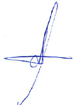 Natàlia SánchezSecretària del TribunalBarcelona, 27 de març de 2019DNI núm. 43519054H